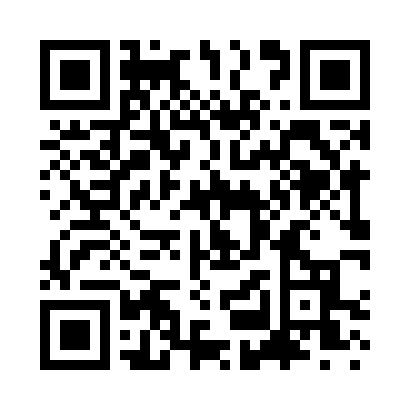 Prayer times for Elders Ridge, Pennsylvania, USAMon 1 Jul 2024 - Wed 31 Jul 2024High Latitude Method: Angle Based RulePrayer Calculation Method: Islamic Society of North AmericaAsar Calculation Method: ShafiPrayer times provided by https://www.salahtimes.comDateDayFajrSunriseDhuhrAsrMaghribIsha1Mon4:125:511:225:218:5210:312Tue4:135:521:225:218:5210:303Wed4:145:521:225:228:5210:304Thu4:155:531:225:228:5210:295Fri4:165:531:225:228:5110:296Sat4:165:541:235:228:5110:287Sun4:175:541:235:228:5110:288Mon4:185:551:235:228:5010:279Tue4:195:561:235:228:5010:2610Wed4:205:561:235:228:4910:2611Thu4:215:571:235:228:4910:2512Fri4:225:581:235:228:4910:2413Sat4:235:591:235:228:4810:2314Sun4:245:591:245:228:4710:2215Mon4:256:001:245:228:4710:2116Tue4:276:011:245:228:4610:2017Wed4:286:021:245:228:4610:1918Thu4:296:031:245:228:4510:1819Fri4:306:031:245:218:4410:1720Sat4:316:041:245:218:4310:1621Sun4:336:051:245:218:4310:1522Mon4:346:061:245:218:4210:1423Tue4:356:071:245:218:4110:1324Wed4:366:081:245:218:4010:1125Thu4:386:091:245:208:3910:1026Fri4:396:101:245:208:3810:0927Sat4:406:111:245:208:3710:0728Sun4:416:111:245:208:3610:0629Mon4:436:121:245:198:3510:0530Tue4:446:131:245:198:3410:0331Wed4:456:141:245:198:3310:02